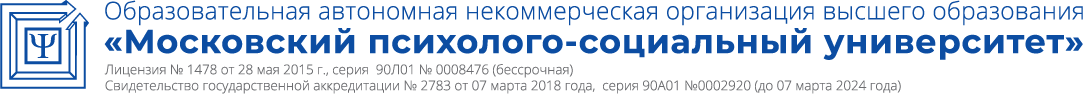 Факультет психологии.УТВЕРЖДАЮПервый проректор                      Замолоцких  Е.Г.«       » ______ ___20      г.РАБОЧАЯ ПРОГРАММА ПРАКТИКИПРАКТИКА ПО ПОЛУЧЕНИЮ ПРОФЕССИОНАЛЬНЫХ УМЕНИЙ И ОПЫТА ПРОФЕССИОНАЛЬНОЙ ДЕЯТЕЛЬНОСТИ (ПЕДАГОГИЧЕСКАЯ)Направленность программы (профиль)Общая педагогика, история педагогики и образованияНаправление подготовки44.06.01 Образование и педагогические наукиУровень образованияВЫСШЕЕ ОБРАЗОВАНИЕ – УРОВЕНЬ ПОДГОТОВКИ КАДРОВ ВЫСШЕЙ КВАЛИФИКАЦИИНаименование квалификации (степени)ИССЛЕДОВАТЕЛЬ. ПРЕПОДАВАТЕЛЬ-ИССЛЕДОВАТЕЛЬФорма обучения                                            Очная,  заочнаяМосква 2021Рабочая программа практики «Практика по получению профессиональных умений и опыта профессиональной деятельности (педагогическая)» разработана на основании федерального государственного образовательного стандарта высшего образования по направлению подготовки 44.06.01 Образование и педагогические науки (уровень подготовки кадров высшей квалификации), утвержденного приказом Министерства образования и науки РФ от 30 июля 2014 г. №902 (в ред. Приказа Минобрнауки России от 30.04.2015 №464), учебного плана по основной профессиональной образовательной программе высшего образования «Общая педагогика, история педагогики и образования».Рабочая программа практики разработана Тёминой Светланой Юрьевной, доктором педагогических наук, профессором кафедры психологии и педагогики образования МПСУ.СОДЕРЖАНИЕПеречень	ресурсов	информационно-коммуникативной	сети	«Интернет»,используемых	при	проведении	практики…………...	17……………………………………...Методические указания для обучающихся, определяющие порядок прохождения исодержание практики………………………………………………………………………..	18Информационно-технологическое обеспечение практики…….………………………	20Лицензионное программное обеспечение….…………………………………….	20Современные	профессиональные	базы	данных	и	информационные справочные системы……………....………………………………………………………...	20Материально-техническое обеспечение практики……..……………………………...	20Лист регистрации изменений……………………………………………………………….	21Общие сведенияВид практики и способ ее проведенияПрактика по получению профессиональных умений и опыта профессиональной деятельности (педагогическая) является обязательной в основной профессиональной образовательной программе «Общая педагогика, история педагогики и образования».Практика по получению профессиональных умений и опыта профессиональной деятельности направлена на формирование компетенций аспирантов по избранному направлению подготовки 44.06.01 Образование и педагогические науки в процессе выполнения практических педагогических и научно-исследовательских заданий в учреждениях, организациях, соответствующих характеру будущей профессиональной деятельности.Практика по получению профессиональных умений и опыта профессиональной деятельности (педагогическая практика) проводится как стационарная или выездная.Цель и задачи практикиЦель практики по получению профессиональных умений и опыта профессиональной деятельности (педагогической практики) заключается в получении аспирантами профессиональных умений и навыков преподавательской деятельности по образовательным программам высшего образования.Задачи педагогической практики:знакомство	аспирантов	со	спецификой	педагогической	деятельности профессорско-преподавательского состава организации высшего образования;обучение	аспирантов	основным	видам	педагогической	деятельности	по программам высшего образования;привитие   умений   обобщать	и   анализировать   результаты	педагогической деятельности;отработка	навыка	представления	результатов	научного	исследования педагогической деятельности;подготовка	к	представлению	результатов	исследования	собственной педагогической деятельности в содержании кандидатской диссертации.Место практики в структуре основной профессиональной образовательной программыПрактика по получению профессиональных умений и опыта профессиональной деятельности (педагогическая) реализуется в вариативной части основной профессиональной образовательной программы «Общая педагогика, история педагогики и образования» по направлению подготовки 44.06.01 Образование и педагогические науки (уровень подготовки кадров высшей квалификации) очной и заочной формы обучения.Прохождение педагогической практики базируется на знаниях и умениях, полученных обучающимися ранее в ходе освоения программного материала ряда учебных дисциплин: «Общая педагогика, история педагогики и образования», «Методология и методы педагогических исследований»Прохождение педагогической практики является базовым для последующего освоения программного материала учебных дисциплин: «Психология и педагогика высшей школы», «Инновационные технологии профессионально ориентированного обучения», а также для научно-исследовательской деятельности и подготовки научно- квалификационной работы (диссертации) на соискание ученой степени кандидата наук.Планируемые результаты обучения при прохождении практики в рамках планируемых результатов освоения основной профессиональной образовательной программыПрактика по получению профессиональных умений и опыта профессиональной деятельности (педагогическая) направлена на формирование у обучающихся следующих универсальных, общепрофессиональных и профессиональных компетенций: УК-5, 6; ОПК-6, 8; ПК-2 в соответствии с основной профессиональной образовательной программой «Общая педагогика, история педагогики и образования» по направлению подготовки 44.06.01 Образование и педагогические науки.В результате прохождения педагогической практики обучающийся должен демонстрировать следующие результаты:Место проведения практикиПрактика по получению профессиональных умений и опыта профессиональной деятельности (педагогическая) проводится на базе Университета под руководством преподавателей кафедры психологии и педагогики образования. В исключительных случаях по заявлению студента педагогическая практика может проводиться на базе сторонней организации.Также обучающиеся могут проходить практику по месту трудовой деятельности в случаях, если профессиональная деятельность, осуществляемая ими в указанных организациях, соответствует требованиям к содержанию практики.Объем практики в зачетных единицах и ее продолжительность в неделях и академических часах.Общая трудоемкость педагогической практики составляет 3 зачетные единицы.Содержание практикиСодержание практики в соответствии с планируемыми результатамиКалендарный план-график проведения практикиРабочий план-график педагогической практикиФормы отчетности по практикеФормами отчетности по практике являются: отчет по практике и дневник по практике.Фонд оценочных средств для проведения промежуточной аттестации по итогам прохождения практикиФорма промежуточной аттестации обучающегося по результатам прохождения практикиКонтрольным мероприятием промежуточной аттестации обучающихся по итогам педагогической практики является зачет с оценкой, который проводится в форме презентации результатов обучения в рамках пройденной обучающимся практики (защита отчета).Перечень компетенций с указанием этапов их формирования в процессе освоения образовательной программыОписание показателей и критериев оценивания компетенций на различных этапах их формирования, описание шкал оцениванияТиповые контрольные задания или иные материалы, необходимые для оценки знаний, умений, навыков и (или) опыта деятельности, характеризующих этапы формирования компетенций в процессе освоения образовательной программыМетодические материалы, определяющие процедуры оценивания знаний, умений, навыков и (или) опыта деятельности, характеризующих этапы формирования компетенцийВ соответствии с формальным, содержательным и презентационным критериями сформированность заданных компетенций обучающихся по итогам прохождения практики оценивается педагогическими работниками по пятибалльной шкале, итоговая оценка итоговая оценка по практике в целом на зачете с оценкой выставляется по пятибалльной системе.Перечень основной и дополнительной учебной литературы для прохождения практикиОсновная литератураАфонин И.Д. Психология и педагогика высшей школы [Электронный ресурс]: учебник / И.Д. Афонин, А.И. Афонин. – Электрон. текстовые данные. – М.: Русайнс, 2016. 244 c. – 978-5-4365-0891-7. – Режим доступа: http://www.iprbookshop.ru/61648.htmlШарипов Ф.В. Педагогика и психология высшей школы [Электронный ресурс]: учебное пособие / Ф.В. Шарипов. – Электрон. текстовые данные. – М.: Логос, 2016. – 448 c. – 978-5-98704-587-9. – Режим доступа: http://www.iprbookshop.ru/66421.htmlДополнительная литератураГромкова М.Т. Педагогика высшей школы [Электронный ресурс]: учебное пособие для студентов педагогических вузов / М.Т. Громкова. – Электрон. текстовые данные. – М.: ЮНИТИ-ДАНА, 2015. – 446 c. – 978-5-238-02236-9. – Режим доступа: http://www.iprbookshop.ru/52045.htmlДудина М.Н. Дидактика высшей школы. От традиций к инновациям [Электронный ресурс]: учебно-методическое пособие / М.Н. Дудина. – Электрон. текстовые данные. – Екатеринбург: Уральский федеральный университет, 2015. – 152 c. – 978-5-7996-1511-6. – Режим доступа: http://www.iprbookshop.ru/66524.htmlКосолапова Л.А. Методика преподавания педагогики в высшей школе [Электронный ресурс]: учебное пособие / Л.А. Косолапова. – Электрон. текстовые данные.  Пермь: Пермский государственный гуманитарно-педагогический университет, 2016. – 144 c. – 978-5-85218-857-1. – Режим доступа: http://www.iprbookshop.ru/70639.htmlКурашов В.И. Научные основы развития патриотизма в современной высшей школе России [Электронный ресурс]: монография / В.И. Курашов, А.Р. Тузиков, Р.И. Зинурова. – Электрон. текстовые данные. – Казань: Казанский национальный исследовательский технологический университет, 2015. – 197 c. – 978-5-7882-1838-0. – Режим доступа: http://www.iprbookshop.ru/63735.htmlСамойлов В.Д. Педагогика и психология высшей школы. Андрогогическая парадигма [Электронный ресурс]: учебник для студентов вузов / В.Д. Самойлов. – Электрон. текстовые данные. – М.: ЮНИТИ-ДАНА, 2015. – 207 c. – 978-5-238-02416-5. – Режим доступа: http://www.iprbookshop.ru/52630.html7. Перечень ресурсов информационно-коммуникативной сети «Интернет», используемых при проведении практикиЭлектронный вариант библиотеки им. К.Д. Ушинского. Режим доступа: http://elib.gnpbu.ru/Сайт Минобрнауки РФ. Режим доступа: http://mon.gov.ruНаучно-теоретический журнал «Педагогика». Режим доступа: www.pedagogika- rao.ru/index.php?id=47Электронно-библиотечная	система.	Режим	доступа: http://www.iprbookshop.ru/elibrary.html8. Методические указания для обучающихся, определяющие порядок прохождения и содержание практикиОсвоение обучающимся Практики по получению профессиональных умений и опыта профессиональной деятельности (педагогической практики) предполагает выполнение индивидуального задания в период проведения практики, изучение материалов в ходе самостоятельной работы, а также на месте проведения практики под управлением руководителя практики. Самостоятельная работа включает разнообразный комплекс видов и форм работы обучающихся.Для успешного освоения практики и достижения поставленной цели необходимо внимательно ознакомиться с настоящей рабочей программой. Ее может представить руководитель практики или обучающийся делает это самостоятельно.Следует обратить внимание на список основной и дополнительной литературы, которая имеется в электронной библиотечной системе, на предлагаемые преподавателем ресурсы информационно-телекоммуникационной сети Интернет. Эта информация необходима для самостоятельной работы обучающегося.Педагогическая практика проходит в форме самостоятельной работы, а также практической работы в организации. При подготовке к каждому виду занятий необходимо помнить особенности формы его проведения.Подготовка к практической работе.Обучающийся должен тщательно готовиться к практической работе, с этой целью:внимательно прочитайте индивидуальное задание по практике и программу практики;ознакомьтесь с методическими рекомендациями выполнения индивидуального задания;запишите возможные вопросы, которые вы зададите руководителю практики.Подготовка к самостоятельной работе.При подготовке и самостоятельной работе во время проведения практики следует обратить внимание на следующие моменты: на процесс предварительной подготовки, на работу во время практики, обработку полученных результатов, исправление полученных замечаний.Предварительная подготовка к самостоятельной работе в период проведения педагогической практики заключается в изучении теоретического материала в отведенное для самостоятельной работы время, ознакомление с инструктивными материалами с целью осознания задач практики.Самостоятельная работа в период проведения практики предусматривает:консультирование обучающихся руководителем практики с целью предоставления исчерпывающей информации, необходимой для самостоятельного выполнения задания, ознакомление с правилами техники безопасности при работе в организации;ознакомление с основной и дополнительной литературой, необходимой для прохождения практики;обобщение эмпирических данных, полученных в результате работы в организации;своевременная подготовка отчетной документации по итогам прохождения практики и представление ее руководителю практики;успешное прохождение промежуточной аттестации по итогам практики.Практическая работа в организации в период проведения практики включает:ознакомление с индивидуальным заданием на период прохождения практики в организации;сбор данных и эмпирических материалов, необходимых для выполнения индивидуального задания на период прохождения практики;несение ответственности за выполняемую работу в организации и ее результатыпо итогам практики.Необходимо помнить, что при прохождении практик, предусматривающих выполнение работ, при выполнении которых проводятся обязательные предварительные и периодические медицинские осмотры (обследования), обучающиеся проходят соответствующие медицинские осмотры (обследования) в порядке, установленном приказом Министерства здравоохранения и социального развития Российской Федерации от 12 апреля 2011 г. №302н «Об утверждении перечней вредных и (или) опасных производственных факторов и работ, при выполнении которых проводятся обязательные предварительные и периодические медицинские осмотры (обследования), и Порядка проведения обязательных предварительных и периодических медицинских осмотров (обследований) работников, занятых на тяжелых работах и на работах с вредными и (или) опасными условиями труда».Продолжительность рабочего дня обучающихся при прохождении практики в организациях составляет для обучающихся в возрасте от 18 лет и старше не более 40 часов в неделю (ст. 91 Трудового кодекса РФ).При определении продолжительности пребывания обучающихся в организациях в период практики также необходимо руководствоваться решениями (рекомендациями) учебно-методических объединений.Обработка, обобщение полученных результатов самостоятельной работы проводится обучающимися самостоятельно или под руководством преподавателя (в зависимости от степени сложности поставленных задач). В результате оформляется индивидуальный дневник прохождения практики и отчет. Подготовленная к сдаче на контроль и оценку работа сдается руководителю практики. Форма отчетности может быть письменная, устная или две одновременно. Главным результатом в данном случае служит получение положительной оценки на защите отчета по практике.Подготовка к зачету с оценкой.К зачету с оценкой необходимо готовиться целенаправленно, регулярно, систематически и с первых дней прохождения практики. Освоение педагогической практики в период зачетно-экзаменационной сессии невозможно в связи со строго заданными учебным планом сроками практики.При подготовке к зачету с оценкой обратите внимание на защиту отчета и подготовку презентации по итогам прохождения практики на основе выданных индивидуальных заданий и утвержденной программы практики.После предложенных указаний у обучающихся должно сформироваться четкое представление об объеме и характере знаний, умений и навыков, которыми надо будет овладеть по итогам прохождения практики.Общие рекомендации кафедры психологии и педагогики образования МПСУ для обеспечения эффективной самостоятельной работы студентов на практике:Во время прохождения практики аспирантам следует соблюдать требования главных принципов педагогической деятельности: природосообразности, гуманизма, индивидуального подхода, культуросообразности, единства жизни и воспитания.На каждом из этапов прохождения практики аспирантам следует действовать целенаправленно, систематично и последовательно.В работе аспирантам необходимо опираться на положительное в личности обучаемых и воспитуемых, сознательность и активность личности в воспитании.Обязательно следует обеспечивать нераспространение конфиденциальной информации: о работе организации (учреждения), в которой аспирант проходит практику; о личных данных и особенностях обучаемых и воспитуемых, с которыми работает организация (учреждение).Аспирантам следует быть вежливыми, корректными, сдержанными, исполнительными во взаимодействии с представителями организации (учреждения), в котором проходит практика.Внешний вид аспиранта (одежда, обувь, аксессуары и т.п.) должен быть адекватен профессиональным задачам педагогической деятельности, а также учитывать специфику (традиции, назначение и т.п.) организации (учреждения), в котором проходит практика.Аттестация аспиранта по итогам прохождения педагогической практики (выставление оценок на зачете с оценкой) проходит в форме защиты отчета по практике.По материалам отчета аспирант должен быть способным ответить на следующиетиповые вопросы:В чем состоит профессиональная специфика организации (учреждения), в котором проходила практика?Какова структура организации (учреждения), в котором проходила практика?Каково	содержание	актуальных	технологий	педагогической	деятельности, применяемых в организации (учреждении), в котором проходила практика?Каковы критерии, показатели и индикаторы эффективности педагогической работы?Каковы	типичные	трудности	педагогической	работы	с	определенными категориями обучаемых и воспитуемых?Указанные выше типовые вопросы дополняются содержательными вопросами об особенностях педагогической работы конкретного аспиранта в рамках его темы кандидатской диссертации.Информационно-технологическое обеспечение практикиЛицензионное программное обеспечениеОперационная система Microsoft Windows XP Professional Russian — OEM- лицензии (поставляются в составе готового компьютера);Операционная система Microsoft Windows 7 Professional — OEM-лицензии (поставляются в составе готового компьютера);Программный пакет Microsoft Office 2007 — лицензия № 45829385 от 26.08.2009Программный пакет Microsoft Office 2010 Professional — лицензия № 48234688 от 16.03.2011Программный пакет Microsoft Office 2010 Professional — лицензия № 49261732 от 04.11.2011Комплексная система антивирусной защиты DrWEB Entrprise Suite — лицензия№ 126408928, действует до 13.03.2018Программный комплекс «УМК-психология» — лицензионный договор № 28-03 от 28.01.2013Программный комплекс MathCAD Education— лицензионный договор № 456600 от 19.03.20131С:Бухгалтерия 8 учебная версия — лицензионный договор № 01/200213 от 20.02.2013Программный комплекс ALTA Максимум Про — лицензия б/н, действует до 19.02.2018Программный комплекс IBM SPSS Statistic BASE — лицензионный договор № 20130218-1 от 12.03.2013Программный комплекс SciLab — свободная лицензия CeCILLПрограммный пакет LibreOffice — свободная лицензия Lesser General Public LicenseСовременные	профессиональные	базы	данных	и	информационные справочные системыИнформационно-правовая система «Консультант+» - договор №2856/АП от 01.11.2007Информационно-справочная система «LexPro» - договор б/н от 06.03.2013Официальный интернет-портал базы данных правовой информации http://pravo.gov.ruПортал Федеральных государственных образовательных стандартов высшего образования http://fgosvo.ruПортал "Информационно-коммуникационные технологии в образовании" http://www.ict.edu.ruНаучная электронная библиотека http://www.elibrary.ru/Национальная электронная библиотека http://www.nns.ru/Электронные ресурсы Российской государственной библиотеки http://www.rsl.ru/ru/root3489/allWeb of Science Core Collection — политематическая реферативно- библиографическая и наукомтрическая (библиометрическая) база данных — http://webofscience.comПолнотекстовый архив ведущих западных научных журналов на российской платформе Национального электронно-информационного консорциума (НЭИКОН) http://neicon.ruБазы данных издательства Springer https://link.springer.comОткрытые данные государственных органов http://data.gov.ru/10. Материально-техническое обеспечение практикиОбеспечивается возможностями базы практики в рамках организации собственной профессиональной деятельности, а также мест трудовой деятельности студентов заочной формы обучения, являющихся работниками организаций, профессиональная деятельность которых соответствует требованиям к содержанию практики.Лист регистрации измененийКод компетенцииСодержание компетенцииРезультаты обученияУК-5способность следовать этическим нормам в профессиональной деятельностиЗнать:	содержание	этических	нормпедагогической деятельностиУК-5способность следовать этическим нормам в профессиональной деятельностиУметь:	обеспечивать		реализацию этических		норм	педагогическойдеятельностиУК-5способность следовать этическим нормам в профессиональной деятельностиВладеть: навыками следования этическим нормам в педагогической деятельностиУК-6способность планировать и решать задачи собственного профессионального и личностного развитияЗнать:	сущность	и	особенностипрофессионального	и	личностного саморазвитияУК-6способность планировать и решать задачи собственного профессионального и личностного развитияУметь:	решать	актуальные	задачипрофессионального	и	личностного саморазвитияУК-6способность планировать и решать задачи собственного профессионального и личностного развитияВладеть: навыками планирования и постановки задач собственного профессионального и личностногоразвитияОПК-6способность обоснованно выбирать и эффективно использовать образовательные технологии, методы и средства обучения и воспитания с целью обеспечения планируемого уровня личностного и профессионального развития обучающегосяЗнать: сущность и особенности процесса личностного и профессионального развития	обучающихся	пообразовательным программам высшего образованияОПК-6способность обоснованно выбирать и эффективно использовать образовательные технологии, методы и средства обучения и воспитания с целью обеспечения планируемого уровня личностного и профессионального развития обучающегосяУметь:	обоснованно	выбирать образовательные технологии, методы и средства обучения и воспитания обучающихся по образовательным программам высшего образованияОПК-6способность обоснованно выбирать и эффективно использовать образовательные технологии, методы и средства обучения и воспитания с целью обеспечения планируемого уровня личностного и профессионального развития обучающегосяВладеть: навыками использования образовательных технологий, методов и средств обучения и воспитания обучающихся по образовательным программам высшего образованияОПК-8готовность к преподавательской деятельности по основным образовательным программам высшего образованияЗнать:	содержание	и	особенностиосновных	образовательных	программ высшего образованияОПК-8готовность к преподавательской деятельности по основным образовательным программам высшего образованияУметь:	обеспечивать	реализацию основных		образовательных		программвысшего образованияОПК-8готовность к преподавательской деятельности по основным образовательным программам высшего образованияВладеть:	навыками	преподавательскойдеятельности в вузеПК-2способность самостоятельно определять исследовательские задачи, направленные на решение фундаментальных и прикладных проблем в области образованияЗнать: особенности соотнесения цели и задач	в	научно-педагогическихисследованияхПК-2способность самостоятельно определять исследовательские задачи, направленные на решение фундаментальных и прикладных проблем в области образованияУметь:	определять		актуальные фундаментальные	и	прикладныепроблемы в области образованияПК-2способность самостоятельно определять исследовательские задачи, направленные на решение фундаментальных и прикладных проблем в области образованияВладеть: навыками постановки научно-педагогических исследовательских задачРазделы (этапы) практикиТрудоёмкостьТрудоёмкостьТрудоёмкостьТрудоёмкостьТрудоёмкостьРазделы (этапы) практикиЗач. ед.ЧасовЧасовЧасовКол-вонедельРазделы (этапы) практикиЗач. ед.ВсегоПракти- ческойработыСамостоя- тельнойработыОбщая трудоемкость по Учебному плану310860482Подготовительный этап.0,5181081/3Дневник попрактикеЭмпирический этап.1,55430241Дневник по практикеАналитический этап.0,5181081/3Дневник по практикеЗавершающий этап.0,5181081/3Дневник по практике, отчет попрактикеВид промежуточнойаттестацииЗачет с оценкойЗачет с оценкойЗачет с оценкойЗачет с оценкойЗачет с оценкойЗачет с оценкой№Названиетем разделов (вопросов) для самостоятельного изучения к практикеСодержание практики по неделям прохожденияРезультатыРезультаты№Названиетем разделов (вопросов) для самостоятельного изучения к практикеСодержание практики по неделям прохождениявид отчетност иКод осваиваемой компетенции1.Подготовительный этап.Неделя 1.Инструктаж по технике безопасности. Формирование готовности аспирантов к взаимодействию	собразовательной						средой Университета.				Знакомство аспирантов	со		спецификой педагогической деятельности профессорско- преподавательского		состава Университета. Подготовка и планирование эмпирического этапа практики. Обобщение достигнутых			результатов, заполнение						дневника практики		по						итогам завершения									ееподготовительного этапа.ДневникПК-2Неделя 1.Инструктаж по технике безопасности. Формирование готовности аспирантов к взаимодействию	собразовательной						средой Университета.				Знакомство аспирантов	со		спецификой педагогической деятельности профессорско- преподавательского		состава Университета. Подготовка и планирование эмпирического этапа практики. Обобщение достигнутых			результатов, заполнение						дневника практики		по						итогам завершения									ееподготовительного этапа.поУК-6Неделя 1.Инструктаж по технике безопасности. Формирование готовности аспирантов к взаимодействию	собразовательной						средой Университета.				Знакомство аспирантов	со		спецификой педагогической деятельности профессорско- преподавательского		состава Университета. Подготовка и планирование эмпирического этапа практики. Обобщение достигнутых			результатов, заполнение						дневника практики		по						итогам завершения									ееподготовительного этапа.практике2.Эмпирический этап.Недели 1,2.Участие аспирантов в педагогической деятельности по программам высшего образования с использованием ресурсов	Университета: участие в проведении занятий лекционного		типа, самостоятельное проведение занятий семинарского типа.Обобщение	достигнутыхрезультатов,	заполнение дневника практики по итогам завершения ее эмпирического этапа.ДневникУК-5Недели 1,2.Участие аспирантов в педагогической деятельности по программам высшего образования с использованием ресурсов	Университета: участие в проведении занятий лекционного		типа, самостоятельное проведение занятий семинарского типа.Обобщение	достигнутыхрезультатов,	заполнение дневника практики по итогам завершения ее эмпирического этапа.поОПК-6Недели 1,2.Участие аспирантов в педагогической деятельности по программам высшего образования с использованием ресурсов	Университета: участие в проведении занятий лекционного		типа, самостоятельное проведение занятий семинарского типа.Обобщение	достигнутыхрезультатов,	заполнение дневника практики по итогам завершения ее эмпирического этапа.практикеОПК-83.Аналитический этап.Неделя 2.Анализ,		сравнение, систематизация полученных результатов педагогической работы.	Подготовканаглядных		материалов, демонстрирующих достижения	аспиранта	по итогам			завершенияпедагогической	работы.ДневникУК-5Неделя 2.Анализ,		сравнение, систематизация полученных результатов педагогической работы.	Подготовканаглядных		материалов, демонстрирующих достижения	аспиранта	по итогам			завершенияпедагогической	работы.поОПК-8Неделя 2.Анализ,		сравнение, систематизация полученных результатов педагогической работы.	Подготовканаглядных		материалов, демонстрирующих достижения	аспиранта	по итогам			завершенияпедагогической	работы.практикеФормулировка		выводов	и констатация									степени успешности					проведенной педагогической					работы. Анализ допущенных ошибок в педагогической деятельности по	программам			высшего образования.							Подготовка доклада				по						итогам проведенной				педагогической работы	в	соответствии	с принятыми		стандартами	и форматами профессионального педагогического		сообщества. Обобщение					достигнутыхрезультатов,	заполнение дневника практики по итогам завершения ее аналитического этапа.4.Завершающий этап.Неделя 2.Представление				научного доклада				руководителю практики	и		профессорско- преподавательскому		составу профильной кафедры. Обмен профессиональными мнениями		по			итогам представления результатов.Подготовка и сдача отчета по итогам	прохождения практики.ДневникУК-6Неделя 2.Представление				научного доклада				руководителю практики	и		профессорско- преподавательскому		составу профильной кафедры. Обмен профессиональными мнениями		по			итогам представления результатов.Подготовка и сдача отчета по итогам	прохождения практики.поНеделя 2.Представление				научного доклада				руководителю практики	и		профессорско- преподавательскому		составу профильной кафедры. Обмен профессиональными мнениями		по			итогам представления результатов.Подготовка и сдача отчета по итогам	прохождения практики.практике,Неделя 2.Представление				научного доклада				руководителю практики	и		профессорско- преподавательскому		составу профильной кафедры. Обмен профессиональными мнениями		по			итогам представления результатов.Подготовка и сдача отчета по итогам	прохождения практики.отчет поНеделя 2.Представление				научного доклада				руководителю практики	и		профессорско- преподавательскому		составу профильной кафедры. Обмен профессиональными мнениями		по			итогам представления результатов.Подготовка и сдача отчета по итогам	прохождения практики.практике№ ппНаименование этапов практикиНедели мероприятийСодержание мероприятий1Подготовительный этап.День 1.День 2.День 3.Инструктаж по технике безопасности. Формирование готовности аспирантов к взаимодействию с образовательной средой Университета.Знакомство аспирантов со спецификой педагогической деятельности профессорско- преподавательского состава Университета. Подготовка и планирование эмпирического этапа практики.Обобщение        достигнутых         результатов,заполнение дневника практики по итогам завершения ее подготовительного этапа.2Эмпирический этапДни 4-8.День 9.Участие аспирантов в педагогической деятельности по программам высшего образования с использованием ресурсов Университета: участие в проведении занятий лекционного типа, самостоятельное проведение занятий семинарского типа.Обобщение достигнутых результатов, заполнение дневника практики по итогам завершения ее эмпирического этапа.3Аналитический этапДень 10.День 11.День 12.Анализ, сравнение, систематизация полученных результатов педагогической работы. Подготовка наглядных материалов, демонстрирующих достижения аспиранта по итогам завершения педагогической работы.Формулировка выводов и констатация степени успешности проведенной педагогической работы. Анализ допущенных ошибок в педагогической деятельности по программам высшего образования.Подготовка доклада по итогам проведенной педагогической работы в соответствии с принятыми стандартами и форматами профессионального	педагогического сообщества. Обобщение достигнутых результатов, заполнение дневника практики поитогам завершения ее аналитического этапа.4Завершающий этап.День 13.День 14.Представление научного доклада руководителю практики и профессорско-преподавательскому составу профильной кафедры. Обмен профессиональными мнениями по итогам представления результатов.Подготовка и сдача отчета по итогам прохождения практики.Код компетенцииСодержание компетенцииРезультаты обученияЭтапы формирования компетенций в процессе освоения образовательной программыУК-5способность следовать этическим нормам в профессиональной деятельностиЗнать: содержание этических норм	профессиональнойдеятельностиЭтап формирования знанийУК-5способность следовать этическим нормам в профессиональной деятельностиУметь:	обеспечивать реализацию этических норм профессиональнойдеятельностиЭтап формирования уменийУК-5способность следовать этическим нормам в профессиональной деятельностиВладеть: навыками следования этическим	нормам	в профессиональнойдеятельностиЭтап формирования навыков и получения опытаУК-6способность планироватьЗнать: сущность и особенностиЭтап формирования знанийи решать задачипрофессионального	исобственноголичностного саморазвитияпрофессионального иличностного развитияУметь:		решать	актуальные задачи	профессионального	иЭтап формирования уменийличностного саморазвитияВладеть:	навыкамиЭтап формированияпланирования	и	постановкинавыков и получения опытазадач	собственногопрофессионального	иличностного развитияОПК-6способность обоснованноЗнать: сущность и особенностиЭтап формирования знанийвыбирать и эффективнопроцесса	личностного	ииспользоватьпрофессионального	развитияобразовательныеобучающихся	потехнологии, методы иобразовательным	программамсредства обучения ивысшего образованиявоспитания с цельюобеспеченияУметь: обоснованно выбирать образовательные	технологии,Этап формирования уменийпланируемого уровняметоды и средства обучения иличностного ивоспитания	обучающихся	попрофессиональногообразовательным	программамразвития обучающегосявысшего образованияВладеть:	навыкамиЭтап формированияиспользования образовательныхнавыков и получения опытатехнологий, методов и средствобучения	и	воспитанияобучающихся	пообразовательным	программамвысшего образованияОПК-8готовность к преподавательской деятельности по основным образовательным программам высшего образованияЗнать:	содержание	и особенности		основных образовательных программвысшего образованияЭтап формирования знанийОПК-8готовность к преподавательской деятельности по основным образовательным программам высшего образованияУметь:	обеспечивать реализацию		основных образовательных программвысшего образованияЭтап формирования уменийОПК-8готовность к преподавательской деятельности по основным образовательным программам высшего образованияВладеть:	навыками преподавательскойдеятельности в вузеЭтап формирования навыков и получения опытаПК-2способность самостоятельно определять исследовательские задачи, направленные на решение фундаментальных и прикладных проблем в области образованияЗнать: особенности соотнесенияцели	и	задач	в	научно- педагогических исследованияхЭтап формирования знанийПК-2способность самостоятельно определять исследовательские задачи, направленные на решение фундаментальных и прикладных проблем в области образованияУметь: определять актуальные фундаментальные	и прикладные проблемы вобласти образованияЭтап формирования уменийПК-2способность самостоятельно определять исследовательские задачи, направленные на решение фундаментальных и прикладных проблем в области образованияВладеть: навыками постановки научно-педагогическихисследовательских задачЭтап формирования навыков и получения опытаКод компетенцииЭтапы формированиякомпетенцийПоказатель оцениваниякомпетенцииКритерии и шкалы оцениванияУК-5Этап формированияДневник поФормальныйУК-6знанийпрактике, отчет покритерий:ОПК-6практике.ОПК-8обучающийся вПК-2установленные срокипредставил отчетнуюдокументацию поитогам прохожденияучебной практики,технически грамотнооформленную ичеткоструктурированную,качественнооформленную сналичиемиллюстрированного /расчетного материала– 5 баллов;обучающийся вустановленные срокипредставил отчетнуюдокументацию поитогам прохожденияпрактики, техническиграмотнооформленную иструктурированную,оформленную счастичным наличиемиллюстрированного /расчетного материала– 4 балла;обучающийся вустановленные срокипредставил отчетнуюдокументацию поитогам прохожденияпрактики, техническиоформленную иструктурированнуюбезиллюстрированного /расчетного материала– 3 балла;обучающийся вустановленные сроки представил отчетную документацию по итогам прохождения практики, оформленную не структурировано и без иллюстрированного / расчетного материала– 1-2 балла обучающийся не представил отчетную документацию – 0 баллов.От 0 до 5 балловУК-5Этап формированияДневник поСодержательныйУК-6уменийпрактике, отчет покритерий:ОПК-6практике.ОПК-8индивидуальноеПК-2задание выполненоверно, даны ясныеаналитическиевыводы,подкрепленныетеорией – 5 баллов;индивидуальноезадание выполненоверно, даныаналитическиевыводы,подкрепленныетеорией, однакоотмеченыпогрешности вотчете,скорректированныепри защите – 4 балла;индивидуальноезадание выполненоверно, даныаналитическиевыводы,неподкрепленныетеорией – 3 баллов;индивидуальноезадание выполненоне до конца,аналитическиевыводы приведены сошибками, неподкрепленныетеорией – 1-2 балла; индивидуальное задание не выполнено, аналитические выводы приведены с ошибками, не подкрепленные теорией – 0 балловОт 0 до 5 балловУК-5Этап формированияДневник поПрезентационныйУК-6навыков и полученияпрактике, отчет покритерий:ОПК-6опытапрактике.ОПК-8защита отчетаПК-2проведена сиспользованиеммультимедийныхсредств, на заданныевопросыобучающихсяпредставил четкие иполные ответы;задание выполненоверно, даны ясныеаналитическиевыводы к решениюзадачи,подкрепленныетеорией – 5 баллов;защита отчетапроведена сиспользованиеммультимедийныхсредств, на заданныевопросыобучающихсяпредставил полныеответы, однакоотмеченыпогрешности вответе,скорректированныепри собеседовании –4 балла;защита отчетапроведена безиспользованиямультимедийныхсредств, на заданныевопросыобучающийсяпредставил неполные ответы – 1-2 балла;защита отчета не проведена, на заданные вопросы обучающихся не представил ответы – 0 баллов.От 0 до 5 баллов№ п/п этапаКод компете нцииНаименование этаповформирования компетенцийТиповые контрольные задания/иные материалы1.ПК-2 УК-6Этап формирования знанийИзучить		рабочую			программу	практики	и методические рекомендации по ее прохождению. Пройти	вводный		инструктаж	руководителя практики по охране труда, правилам техники безопасности	на	рабочем	месте		и	правила корпоративной и организационной культуры.Ознакомиться с учредительными документами, регламентирующими деятельность организации. Получить индивидуальное задание на практику.Отчетные материалы: дневник практики, отчет по практике.2.УК-5 ОПК-6 ОПК-8Этап формирования уменийПровести	подбор   методов	и   материалов	для выполнения индивидуального задания по практике. Изучить		и		проанализировать	локальные нормативные	акты	и	подобрать		научные источники для подготовки отчета.Отчетные материалы: дневник практики, отчет по практике.Обработать и проанализировать результаты деятельности.Обобщить и систематизировать результаты, сформулировать	выводы,	подготовить заключение.Отчетные материалы: дневник практики, отчет по практике.3.УК-6Этап формированиянавыков и получения опытаПодготовить отчетную документацию к защите,получить отзыв руководителя практики. Отчетные материалы: дневник практики, отчет по практике.	Презентационные	материалы	по практике№ п/пСодержание измененияРеквизиты документовоб утверждении измененияРеквизиты документовоб утверждении измененияДатавведенияУтверждена и введена в действие решением кафедры и Ученого совета МПСУ на основании Федерального государственного образовательного стандарта высшего образования по направлению подготовки 44.06.01Образование и педагогические науки (уровень подготовки кадров высшей квалификации), утвержденного приказом Министерства образования и науки Российской Федерации от 30.07.2014 г. № 897 Протокол заседания кафедры№1от «16» сентября2014 годаПротокол заседания Ученого совета№1от «29» сентября2014 года30.09.2014Актуализирована в соответствии с Приказом Минобрнауки России от 30.04.2015 №464Протокол заседания кафедры№12от «17» июня2015 годаПротокол заседания Ученого совета№11от «29» июля2015 года01.09.2015Актуализирована с учетом развития науки, культуры, экономики, техники, технологий и социальной сферы.Протокол заседания кафедры№9от «17» мая2016 годаПротокол заседания Ученого совета№8от «30» мая2016 года01.09.2016Актуализирована с учетом развития науки, культуры, экономики, техники, технологий и социальной сферы.Протокол заседания кафедры№7от «21» марта2017 годаПротокол заседания Ученого совета№7от «27» марта2017 года01.04.2017Актуализирована с учетом развития науки, культуры, экономики, техники, технологий и социальной сферы.Протокол заседания кафедры№1от «15» сентября2020 годаПротокол заседания Ученого совета№1от «28» сентября2020 года01.09.2020Актуализирована с учетом развития науки, культуры, экономики, техники, технологий и социальной сферы.Протокол заседания кафедры№7от «14» апреля2021 годаПротокол заседания Ученого совета№7от «15» мая2021 года01.06.2021